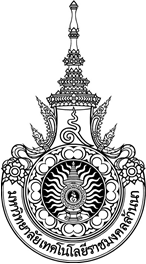 แบบฟอร์มเสนอหลักสูตรแบบยืดหยุ่นหลักสูตรระยะสั้น/หลักสูตรฝึกอบรม/หลักสูตรฝึกอาชีพ ................................(ระบุชื่อหลักสูตร)  ...................................คณะ/วิทยาลัย/หน่วยงาน ......................................................มหาวิทยาลัยเทคโนโลยีราชมงคลล้านนาแบบฟอร์มเสนอหลักสูตรแบบยืดหยุ่นหลักสูตรระยะสั้น/หลักสูตรฝึกอบรม/หลักสูตรฝึกอาชีพ ...............(ระบุชื่อหลักสูตร)..............................1. ข้อมูลทั่วไป    1.1 ชื่อหลักสูตร	ภาษาไทย	.......................................................................................................................	ภาษาอังกฤษ	.......................................................................................................................    1.2 หน่วยงานที่รับผิดชอบ	สาขา...... คณะ/วิทยาลัย/หน่วยงาน .......................... มหาวิทยาลัยเทคโนโลยีราชมงคลล้านนา .........    1.3 ชื่อ สกุล ตำแหน่ง และคุณวุฒิของอาจารย์ผู้รับผิดชอบหลักสูตร     1.4 ผู้รับผิดชอบประสานงานหลักสูตร	ชื่อ-สกุล		......................................................	ตำแหน่ง		......................................................	เบอร์โทร	......................................................	Email		......................................................     1.5 สถานประกอบการ/สถาบันอุดมศึกษา ที่มีความร่วมมือในการจัดการเรียนการสอน (ถ้ามี MOU)	..............................................................................................................................................................................................................................................................................................................................................     1.6 จำนวนผู้เข้าร่วมอบรม	.............. คน (เปิดอบรมเมื่อมีจำนวนผู้ลงทะเบียนขั้นต่ำ ......... คน)     1.7 กลุ่มเป้าหมายผู้เรียน (เลือกได้มากกว่า 1 ข้อ) ผู้เรียนที่สำเร็จการศึกษาระดับมัธยมศึกษาตอนปลาย หรือเทียบเท่า หรือระดับ ปวช. ปวส. ผู้ที่กำลังศึกษาในระดับปริญญาตรี หรือบัณฑิตศึกษา นิสิต/นักศึกษา หรือผู้สำเร็จการศึกษาระดับปริญญาตรี หรือบัณฑิตศึกษา  ผู้ที่ทำงานแล้ว และต้องการเพิ่มพูนสมรรถนะ ผู้สูงอายุ หรือ ผู้ที่เกษียณแล้วต้องการจะประกอบอาชีพอื่นที่แตกต่างจากเดิม อื่นๆ ……………………………………………………………………………………………………     1.8. กลุ่มอุตสาหกรรมที่เกี่ยวข้อง	 อุตสาหกรรมยานยนต์สมัยใหม่	 อุตสาหกรรมอิเล็กทรอนิกส์อัจฉริยะ อุตสาหกรรมการท่องเที่ยวกลุ่มรายได้ดีและการท่องเที่ยวเชิงสุขภาพ อุตสาหกรรมเกษตรและเทคโนโลยีชีวภาพ อุตสาหกรรมการแปรรูปอาหาร อุตสาหกรรมหุ่นยนต์เพื่ออุตสาหกรรม	 อุตสาหกรรมขนส่งและการบิน	 อุตสาหกรรมเชื้อเพลิงชีวภาพและเคมีชีวภาพ อุตสาหกรรมดิจิทัล อุตสาหกรรมการแพทย์ครบวงจร อุตสาหกรรมป้องกันประเทศ อุตสาหกรรมพัฒนาคนและการศึกษา ผู้ดูแลผู้สูงอายุ และพนักงาน อุตสาหกรรมอื่นๆ ระบุ ………………………………………………………………………….    1.9 อาชีพหรือตำแหน่งงาน ที่สามารถ Reskill Upskill ได้หลังจากสำเร็จในหลักสูตร    	1) …………………………………………	2) ………………………………………..	3) ………………………………………..  	4) ………………………………………..  2. ข้อมูลเฉพาะของหลักสูตร    2.1 หลักการ สภาพปัญหาและเหตุผลความจำเป็นในการจัดทำหลักสูตร	............................................................................................................................................................................................................................................................................................................................................................................................................................................................................................................................    2.2 คำอธิบายหลักสูตรอย่างย่อ............................................................................................................................................................................................................................................................................................................................................................................................................................................................................................................................    2.3 วัตถุประสงค์ของหลักสูตร1. เพื่อ.....................................................................................................................................................2. เพื่อ.....................................................................................................................................................3. เพื่อ.....................................................................................................................................................    2.4 โครงสร้างหรือเนื้อหาของหลักสูตร    2.4 ผลลัพธ์การเรียนรู้ที่คาดหวังของหลักสูตร    2.5 การวัดและประเมินผลตลอดหลักสูตร (Course Evalution)    2.6 ความสัมพันธ์กับหลักสูตรปกติที่เปิดสอนในมหาวิทยาลัยเทคโนโลยีราชมงคลล้านนา	1. หลักสูตร .................................................. (หลักสูตรใหม่/หลักสูตรปรับปรุง .........)               คณะ/วิทยาลัย ........................................................................................................	2. หลักสูตร .................................................. (หลักสูตรใหม่/หลักสูตรปรับปรุง .........)               คณะ/วิทยาลัย ........................................................................................................    2.7 ประเภทของหลักสูตร หลักสูตรไม่สะสมหน่วยกิต	 ได้รับใบประกาศนียบัตร ได้รับใบรับรองสมรรถนะ มาตรฐานวิชาชีพและคุณวุฒิวิชาชีพสาขาวิชาชีพ....................................................................................... ระดับ .....................	 หลักสูตรสะสมหน่วยกิต โดยเทียบได้กับรายวิชา/กลุ่มวิชา/โมดูลการเรียนรู้ในหลักสูตร ดังนี้	ทั้งนี้ หลักสูตรที่ได้รับใบประกาศนียบัตรหรือใบรับรองสมรรถนะ สามารถดำเนินการเทียบโอนได้ตาม ประกาศมหาวิทยาลัยเทคโนโลยีราชมงคลล้านนา เรื่อง แนวปฏิบัติการเทียบโอนผลการเรียนจากการศึกษานอกระบบการศึกษาตามอัธยาศัย และประสบการณ์บุคคล เข้าสู่การศึกษาในระบบ เมื่อสมัครเข้าเป็นนักศึกษาในระบบ และดำเนินการตามระเบียบการศึกษาของมหาวิทยาลัย เพื่อขอรับปริญญาต่อไป3. ระบบการจัดการศึกษา การดำเนินการ และวิธีการจัดการเรียนการสอน    3.1 คุณสมบัติผู้เข้ารับการศึกษา หรือเงื่อนไขการรับสมัคร (ถ้ามี)   	1) ..............................................................................................................    	2) ..............................................................................................................3) ..............................................................................................................    3.2 วิธีการคัดเลือกผู้เข้าศึกษา     	1) ..............................................................................................................    	2) ..............................................................................................................    	3) ..............................................................................................................    3.3 จำนวนชั่วโมงตลอดหลักสูตร	1. จำนวนชั่วโมงภาคทฤษฎี ………………. ชั่วโมง	2. จำนวนชั่วโมงภาคปฏิบัติ ………………. ชั่วโมง	3. จำนวนชั่วโมง รวมตลอดหลักสูตร จำนวน ………………. ชั่วโมง    3.4 ประเภทการฝึกอบรม (เลือกได้เพียง 1 ข้อ) หลักสูตรระยะสั้น	 หลักสูตรฝึกอบรม	 หลักสูตรฝึกอาชีพ    3.5 รูปแบบการจัดการเรียนการสอน (เลือกได้เพียง 1 ข้อ) จัดทำเป็น รายวิชา	 จัดทำเป็น กลุ่มวิชา	 จัดทำเป็น โมดูลการเรียนรู้	 จัดทำเป็นลักษณะอื่น ๆ โปรดระบุ …………………………………………………………………    3.6 การดำเนินการจัดการเรียนการสอน (เลือกได้เพียง 1 ข้อ)	 ออนไลน์ (Online) 100%	 ชั้นเรียน (On-site) 100% ในสถาบันอุดมศึกษา	 ชั้นเรียน (On-site) 100% ในสถานประกอบการ	 ผสมชั้นเรียน และออนไลน์ (Hybrid) ทั้งในสถาบันอุดมศึกษาและสถานประกอบการ อื่นๆ โปรดระบุ …………………………………………………………………    3.7 สถานที่จัดการเรียนการสอน (กรณีเรียน Onsite ให้ระบุจังหวัดที่จัดการเรียนการสอน/Online กรุณาช่องทางที่ใช้ในการจัดการเรียนการสอน เช่น Microsoft Teams, Zoom Meeting เป็นต้น)     ....................................................................................................................................................................................................................................................................................................................................................4. หลักเกณฑ์ในการวัดและประเมินผล    4.1 เกณฑ์การผ่านการอบรม1. การมีส่วนร่วมในชั้นเรียน ต้องเข้าเรียนขั้นต่ำ ร้อยละ ............2. ผ่านคะแนนการประเมิน ตั้งแต่ ..... ขึ้นไป3. ..............................................................................   4.2 เกณฑ์การวัดประเมินผล	ให้ผลการเรียนเป็นระดับคะแนน (Grade) รูปแบบ ระดับคะแนน A – F  ระดับคะแนน S (พอใจ) และ U (ไม่พอใจ) โดยมีวิธีการประเมิน สัดส่วนของการประเมิน และช่วงคะแนนในแต่ละระดับคะแนน ดังนี้5. แหล่งที่มาของงบประมาณในการเปิดหลักสูตร   5.1 อัตราค่าลงทะเบียนตลอดหลักสูตร (ต่อคน)	จำนวนเงิน ................................................... บาท (............................................บาทถ้วน)*หมายเหตุ: โดยใช้ประกาศมหาวิทยาลัยเทคโนโลยีราชมงคลล้านนา เรื่อง การรับ-จ่ายเงินเพื่อจัดการศึกษาแบบยืดหยุ่น (ให้ระบุแยกเป็นข้อๆ รายละเอียด)   5.2 เงินสนับสนุนจากหน่วยงานภายนอก (ถ้ามี)        .................................................................................................................................................................................................................................................................................................................................................*หมายเหตุ: โปรดแนบเอกสารการได้รับเงินสนับสนุน อาทิเช่น หนังสือรายงานผลการพิจารณาให้เงินสนับสนุน หรือ MOU6. คำสำคัญสำหรับการสืบค้น (keyword) และหมวดหมู่การเรียนรู้ (เพื่อใช้ในการประชาสัมพันธ์)    6.1 คำสำคัญสำหรับการสืบค้น (keyword)        .................................................................................................................................................................................................................................................................................................................................................    6.2 หมวดหมู่การเรียนรู้ (เลือกได้มากกว่า 1 ข้อ) วิทยาศาสตร์ / เทคโนโลยี / นวัตกรรม	 วิทยาศาสตร์สุขภาพ	 การวิจัย / วิชาการ / ศึกษาต่อ มนุษยศาสตร์ / สังคมศาสตร์ การเงิน / การบัญชี / การตลาด / การลงทุน การงาน / การอาชีพ ภาษา / การพัฒนาตนเอง ดนตรี / ศิลปะ / กราฟิก / การถ่ายภาพ / งานอดิเรก เกษตรกรรม / ธรรมชาติ / สิ่งแวดล้อม ความรู้ทั่วไปลำดับชื่อ-สกุลคุณวุฒิ (สาขาวิชา)สถาบันปีที่สำเร็จการศึกษา123หัวข้อที่หัวข้อ/รายละเอียดการอบรมกิจกรรมการอบรมจำนวนชั่วโมง123ลำดับที่ผลลัพธ์การเรียนรู้ที่คาดหวังของหลักสูตรPLO …..PLO …..PLO …..ผลลัพธ์การเรียนรู้ของหลักสูตร (PLO)กลยุทธ์/การสอนกลยุทธ์/การวัดและประเมินผลPLO ……...PLO ……...PLO ……...ลำดับรายวิชา/กลุ่มวิชา/โมดูลการเรียนรู้จำนวนหน่วยกิต(ท-ป-น)หลักสูตรความสอดคล้อง(ร้อยละ)123หัวข้อวิธีการประเมินสัดส่วนการประเมิน (%)ระดับคะแนนช่วงคะแนนรายงานปฏิบัติการการบ้านสอบปลายภาคสอบกลางภาคxxxxxxxxAB+BC+CD+DFxx – xxxx – xxxx – xxxx – xxxx – xxxx – xxxx – xxxx - xxรายงานปฏิบัติการการบ้านสอบปลายภาคสอบกลางภาคxxxxxxxxSUxx – xxxx - xx